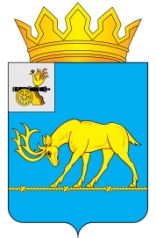 АДМИНИСТРАЦИЯ МУНИЦИПАЛЬНОГО ОБРАЗОВАНИЯ«ТЕМКИНСКИЙ РАЙОН» СМОЛЕНСКОЙ ОБЛАСТИПОСТАНОВЛЕНИЕОт 08.07.2014 г.№341                                                                           с. ТемкиноВ соответствии с п.п. 6 п.1 ст.9 Закона Российской Федерации от 29.12.2012 года № 273 «Об образовании в Российской Федерации»,  Уставом муниципального образования «Темкинский район» Смоленской области, в целях соблюдения конституционных прав граждан на получение общедоступного и бесплатного общего образования и обеспечения территориальной доступности муниципальных общеобразовательных учреждений.Администрация муниципального образования «Темкинский район» Смоленской области п о с т а н о в л я е т:1.  Закрепить за муниципальными бюджетными общеобразовательными учреждениями территории муниципального образования «Темкинский район»  Смоленской области, согласно приложению.2.  Руководителям муниципальных бюджетных общеобразовательных учреждений:2.1.          Обеспечить прием в муниципальные бюджетные общеобразовательные учреждения граждан, проживающих на закрепленных территориях, и имеющих право на получение общего образования в соответствии с Порядком приема граждан в общеобразовательные учреждения;2.2.          Осуществлять учет детей  подлежащего обязательному обучению, проживающих на территории, закрепленной за муниципальным бюджетным общеобразовательным учреждением.3. Настоящее постановление разместить на официальном сайте Администрации муниципального образования «Темкинский район» Смоленской области.4. Контроль за исполнением настоящего постановления возложить на начальника отдела по образованию  Администрации муниципального образования «Темкинский район»  Смоленской области Л.В.Малинину.Глава Администрациимуниципального образования «Темкинский район»  Смоленской области                                                         Р.В.ЖуравлевО закреплении муниципальных бюджетных общеобразовательныхучреждений за территориями муниципального образования «Темкинский район» Смоленской области 